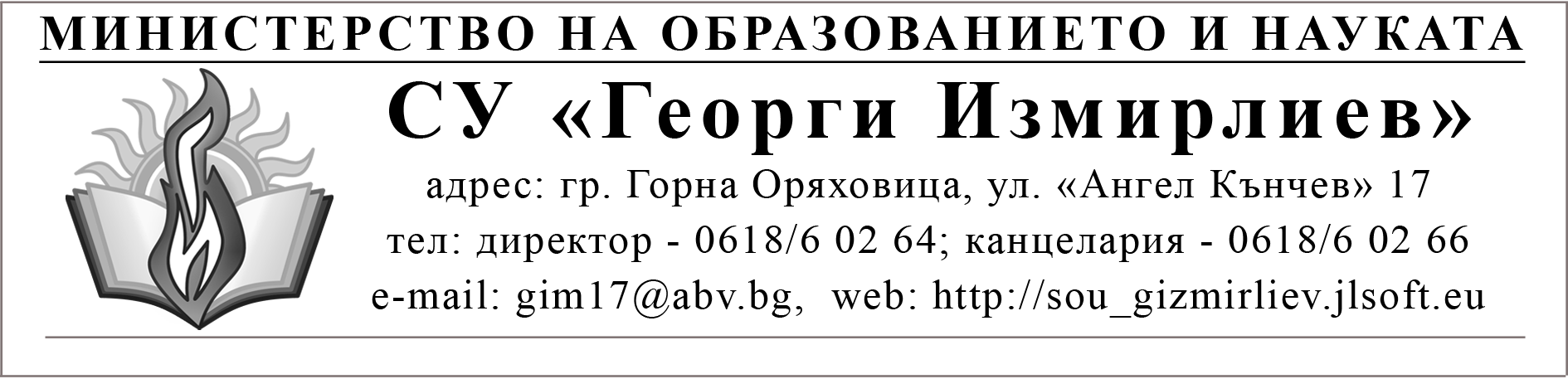 Г Р А Ф И Кза провеждане на спортни дейности и
трети допълнителен час по физическо възпитание и спорт – модулно обучение
през първия срок на учебната 2019/2020 годинаУтвърдил:      ДИРЕКТОР.....................................                          /Криси Аврамова/СпортКласДенБрой часовеНачален часУчителМинихандбалІ аЧетвъртък111:30Мария НиколоваМинихандбалІ бВторник111:30Лидия БлажеваМинихандбалІ вЧетвъртък111:30Кремена ЕнчеваМинихандбалІ гСряда111:30Ваня РадеваПлуванеІІ аПонеделник112:15Йордан ДимитровПлуванеІІ бПонеделник112:15Йордан ДимитровПлуванеІІ вПетък111:45Йордан ДимитровПлуванеІІ гПетък111:45Йордан ДимитровПлуванеІІІ аСряда112:40Светлозар БаждаровПлуванеІІІ бСряда112:40Светлозар БаждаровПлуванеІІІ вЧетвъртък112:30Светлозар БаждаровПлуванеІІІ гЧетвъртък112:30Светлозар БаждаровПлуванеІV аВторник113:30Мариета ЧолаковаПлуванеІV бВторник113:30Мариета ЧолаковаПлуванеІV вПетък113:30Мариета ЧолаковаПлуванеІV гПетък113:30Мариета ЧолаковаБаскетболV аСряда214:30Светлозар БаждаровХандбалV бСряда214:30Светлозар БаждаровБаскетболV вПонеделник213:30Мариета ЧолаковаБаскетболV гПонеделник213:30Мариета ЧолаковаХандбалVІ аПонеделник214:00Йордан ДимитровХандбалVІ бВторник214:30Йордан ДимитровХандбалVІ вЧетвъртък214:00Йордан ДимитровХандбалVІ гПетък213:30Йордан ДимитровВолейболVІІ аПонеделник215:00Мариета ЧолаковаХандбалVІІ бПонеделник214:00Йордан ДимитровВолейболVІІ вВторник214:30Йордан ДимитровХандбалVІІ гЧетвъртък213:30Мариета ЧолаковаВолейболVІІІ аСряда214:30Мариета ЧолаковаВолейболVІІІ бСряда212:45Мариета ЧолаковаВолейболІХ аПонеделник214:30Светлозар БаждаровВолейболІХ бПонеделник214:30Светлозар БаждаровВолейболХаСряда214:30Йордан ДимитровВолейболХ бСряда214:30Йордан ДимитровВолейболХІ аПонеделник215:00Мариета ЧолаковаВолейболХІ бЧетвъртък214:30Мариета ЧолаковаВолейболХІІ аСряда214:30Мариета Чолакова